Куликов Владимир СергеевичExperience:Documents and further information:Полный пакет документов.Имею сертификат DP basic.Желаемая работа - 2-й или 3-й помощник на оффшорном судне, оснащенном системой DP.Position applied for: 3rd OfficerDate of birth: 19.02.1983 (age: 34)Citizenship: UkraineResidence permit in Ukraine: NoCountry of residence: UkraineCity of residence: SevastopolPermanent address: Колобова 21-95Contact Tel. No: +38 (050) 745-77-43E-Mail: midnightflames@mail.ruU.S. visa: NoE.U. visa: NoUkrainian biometric international passport: Not specifiedDate available from: 25.06.2009English knowledge: ExcellentMinimum salary: 3000 $ per month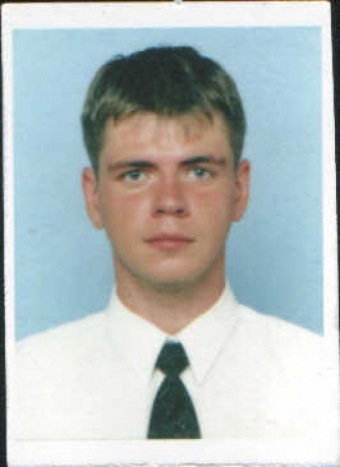 PositionFrom / ToVessel nameVessel typeDWTMEBHPFlagShipownerCrewing3rd Officer21.08.2008-09.04.2009PAGANEBulk Carrier39000MAN-PANAMAPAGANE MARITIMEBLACK SEA SERVICEChief Officer08.01.2008-16.04.2008CABO SAN JUANResearch vessel457CAT-GUINEA EQUATORIALGLOMAR SUPPLYES&mdash;2nd Officer12.02.2007-06.10.2007DOLPHIN V1Research vessel457CAT-GUINEA EQUATORIALGLOMAR SUPPLYES&mdash;